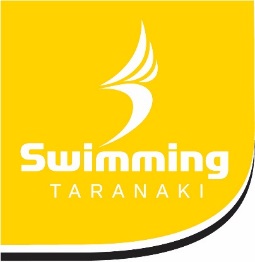 Taranaki Summer ChampsWai O Rua Stratford Aquatic Centre1st – 3rd March 2024There are no qualifying times, but all swimmers must have an entry time. NT (No Time) will not be accepted for entry.Age Group Trophies will be presented later in the year at the Taranaki Swimming Annual Prize Giving.Enter via fastlane.swimming.org.nz Entries close: 6pm, 25th February 2024Session OneFriday 1st March 2024Warm Up: 4.00pm Start: 4.30pm Session TwoSaturday 2nd March 2024Warm Up: 9amStart: 9.30amSession ThreeSunday 3rd March 2024Warm Up: 10amStart: 10.30am200 Fly200 Free400 Free100 Medley50 Breast100 Fly50 Free50 Fly100 Breast200 Breast100 Back200 Back50 Back200 Medley100 Free800 Free1500 Free400 Medley12/U Medley Relay (M/F)12/U Free Relay – (M/F)Family Relay